Witajcie w naszej świątecznej bajce. Wszystkich chętnych zapraszam do rozwiązania naszych łamigłówek. Pozdrawiam bardzo serdecznie wszystkich moich uczniów.1. 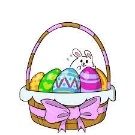 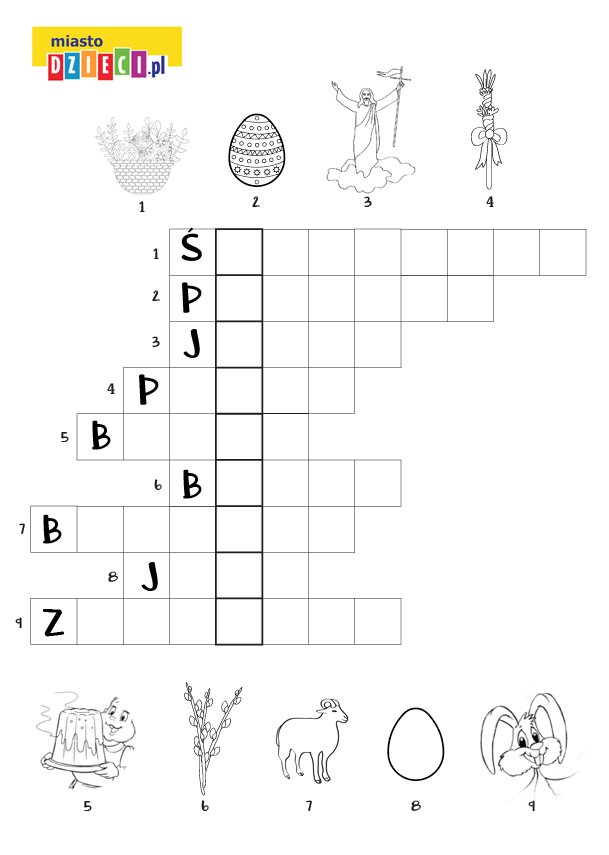 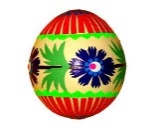 2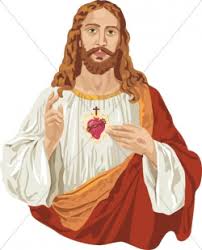 3. 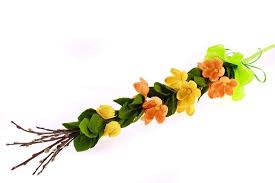 4.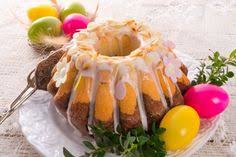 5. 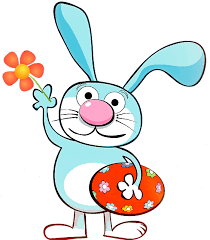 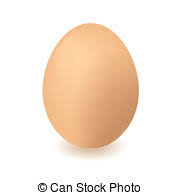 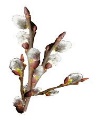 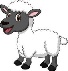 6,                                                7.                                          8.                                         9. 1. 23. 4.5. 6,                                                7.                                          8.                                         9. 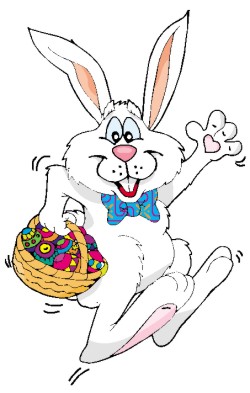 wykonaj obliczenia wg wzoru: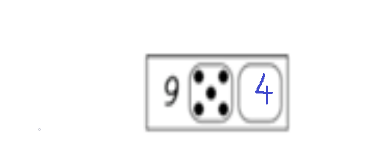 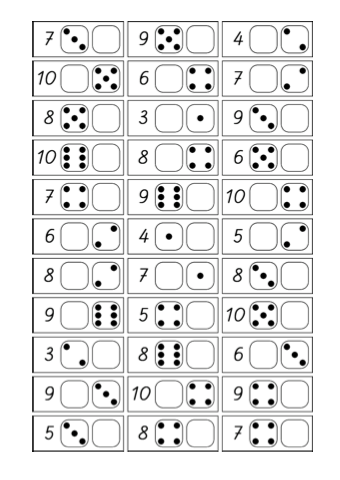 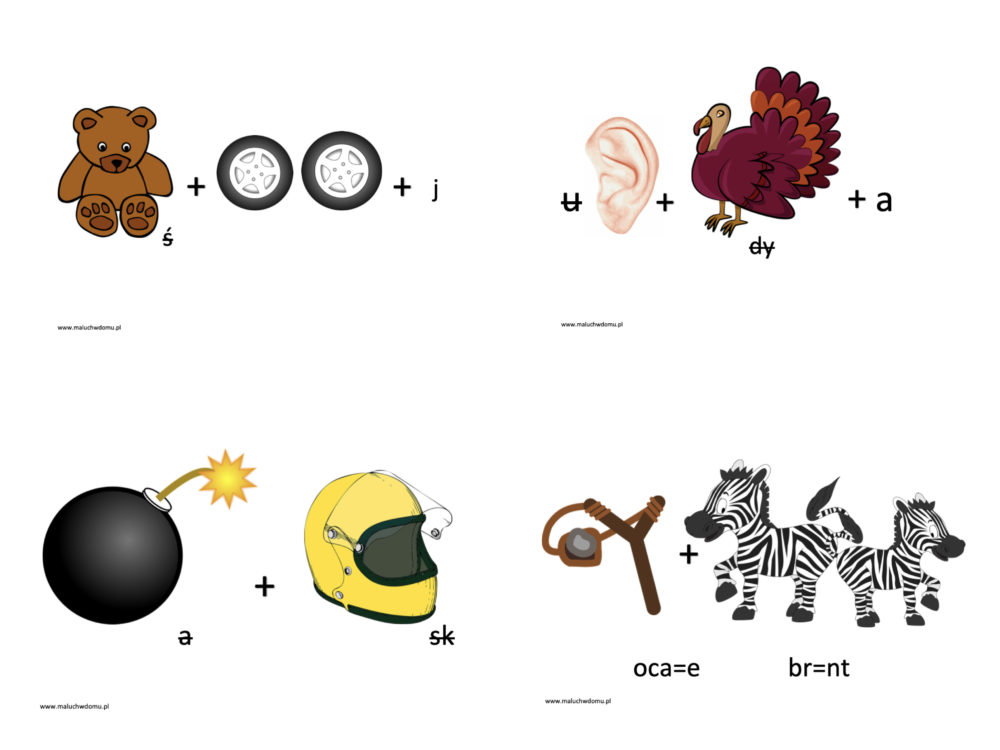 …………………………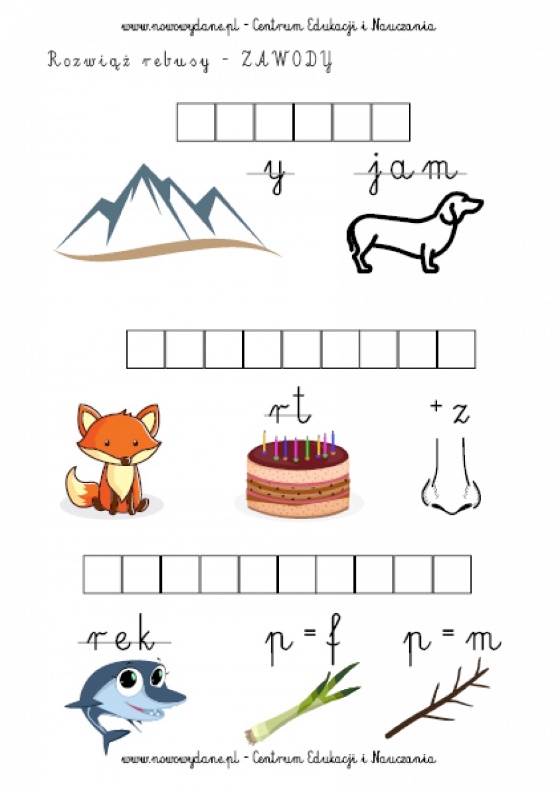                            ………………………………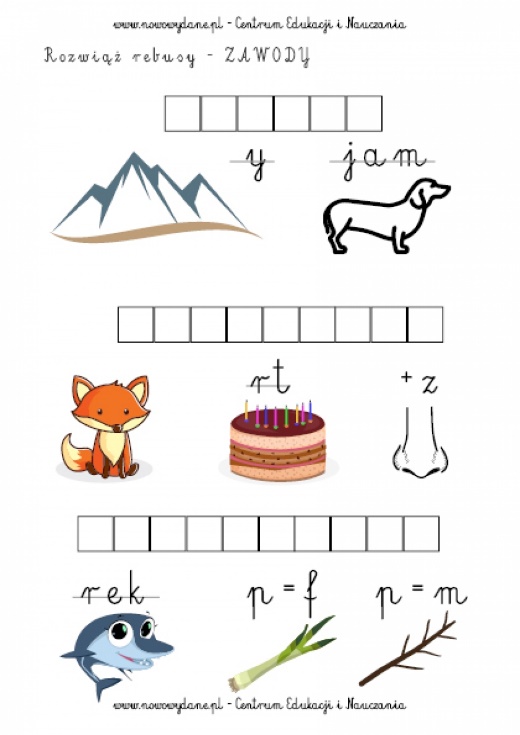                      …………………………………..…………………………                           ………………………………                     …………………………………..